EDUCATIONNote 	Proof of applicant’s qualifications must be attached e.g. photocopies of certificates awarded etc.  This information will be verified where necessary.EMPLOYMENT DETAILSPlease give details of all of your past employment, excluding your present or last employer, stating the most recent first (continue on a separate sheet if necessary). Please give reasons for gaps in employment.PRESENT OR LAST EMPLOYERAre you currently employed?		YES/NODISCLOSURESGiven the nature of the job applied for, in the event that I am offered the position, I understand that any offer of bank work is subject to information on my criminal record being disclosed to the Company by the Criminal Records Bureau (CRB).Given the nature of the job for which I have applied, I understand that any offer of bank work will be subject to information on my criminal record being disclosed to the Company by the Criminal Records Bureau / Disclosure Scotland.  I have been given a copy of the Company’s Equal Opportunities Policy, which includes information relating to the recruitment of ex-offenders. DECLARATIONI declare that the information given in this form is complete and accurate.  I understand that any false information or deliberate omissions will disqualify me from working with DDRC or may render me liable to summary dismissal. I understand these details will be held in confidence by the Company, for the purposes of assessing this application, ongoing personnel administration and payroll administration (where applicable) in compliance with the Data Protection Act 1998.REFERENCESPlease give the names of two people (one of which should be your present or most recent employer) whom we may approach for a reference.Can we approach your current employer before an offer of employment is made?	  YES/NOSOURCE OF APPLICATIONHow did you hear of this vacancy?IMPORTANT INFORMATION How to submit your application for this role: Email: info@ddrc.org – all applications will be acknowledged. Please put ‘Bank Chamber’ in the subject line. We strongly encourage potential candidates to arrange an informal conversation or visit with either the Operations Director or the Chamber Co-ordinator. This can be arranged by emailing info@ddrc.org or calling 01752 209999 to arrange via reception.If you are shortlisted for this role, you will be contacted via email so please use an email address that you are able to check regularly. Closing date for applications – 14th of June 2023 09:30 APPLICATION FORMDDRC HealthcareAPPLICATION FORMDDRC HealthcareAPPLICATION FORMDDRC HealthcareAPPLICATION FORMDDRC HealthcareAPPLICATION FORMDDRC HealthcareAPPLICATION FORMDDRC HealthcareAPPLICATION FORMDDRC HealthcareAPPLICATION FORMDDRC HealthcareAPPLICATION FORMDDRC Healthcare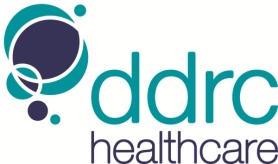 POSITION APPLIED FOR:POSITION APPLIED FOR:POSITION APPLIED FOR:POSITION APPLIED FOR:POSITION APPLIED FOR:Bank Chamber Team Bank Chamber Team Bank Chamber Team Bank Chamber Team Bank Chamber Team Bank Chamber Team Bank Chamber Team The following information will be treated in the strictest confidence.The following information will be treated in the strictest confidence.The following information will be treated in the strictest confidence.The following information will be treated in the strictest confidence.The following information will be treated in the strictest confidence.The following information will be treated in the strictest confidence.The following information will be treated in the strictest confidence.The following information will be treated in the strictest confidence.The following information will be treated in the strictest confidence.The following information will be treated in the strictest confidence.The following information will be treated in the strictest confidence.The following information will be treated in the strictest confidence.PERSONALPERSONALPERSONALPERSONALPERSONALPERSONALPERSONALPERSONALPERSONALPERSONALPERSONALPERSONALSurname:Surname:First Name(s):First Name(s):First Name(s):Address:Address:Mobile Phone No:Mobile Phone No:Mobile Phone No:Mobile Phone No:Mobile Phone No:Mobile Phone No:Mobile Phone No:Email:Email:Email:Email:Email:Full Driving Licence:Full Driving Licence:Full Driving Licence:Full Driving Licence:YES/NOYES/NOYES/NOEndorsements:Endorsements:Endorsements:Endorsements:*YES/NO* If YES, please give further details including dates.* If YES, please give further details including dates.* If YES, please give further details including dates.* If YES, please give further details including dates.* If YES, please give further details including dates.* If YES, please give further details including dates.* If YES, please give further details including dates.Are you involved in any activity which might limit your availability to work or your working hours e.g., local government?Are you involved in any activity which might limit your availability to work or your working hours e.g., local government?Are you involved in any activity which might limit your availability to work or your working hours e.g., local government?Are you involved in any activity which might limit your availability to work or your working hours e.g., local government?Are you involved in any activity which might limit your availability to work or your working hours e.g., local government?Are you involved in any activity which might limit your availability to work or your working hours e.g., local government?Are you involved in any activity which might limit your availability to work or your working hours e.g., local government?Are you involved in any activity which might limit your availability to work or your working hours e.g., local government?Are you involved in any activity which might limit your availability to work or your working hours e.g., local government?Are you involved in any activity which might limit your availability to work or your working hours e.g., local government?Are you involved in any activity which might limit your availability to work or your working hours e.g., local government?YES/NOIf YES, please give full details.If YES, please give full details.If YES, please give full details.If YES, please give full details.Are you subject to any restrictions or covenants which might restrict your working activities?Are you subject to any restrictions or covenants which might restrict your working activities?Are you subject to any restrictions or covenants which might restrict your working activities?Are you subject to any restrictions or covenants which might restrict your working activities?Are you subject to any restrictions or covenants which might restrict your working activities?Are you subject to any restrictions or covenants which might restrict your working activities?Are you subject to any restrictions or covenants which might restrict your working activities?Are you subject to any restrictions or covenants which might restrict your working activities?Are you subject to any restrictions or covenants which might restrict your working activities?Are you subject to any restrictions or covenants which might restrict your working activities?Are you subject to any restrictions or covenants which might restrict your working activities?YES/NOIf YES, please give full detailsIf YES, please give full detailsIf YES, please give full detailsIf YES, please give full detailsAre you willing to work overtime and weekends if required?Are you willing to work overtime and weekends if required?Are you willing to work overtime and weekends if required?Are you willing to work overtime and weekends if required?Are you willing to work overtime and weekends if required?Are you willing to work overtime and weekends if required?Are you willing to work overtime and weekends if required?Are you willing to work overtime and weekends if required?Are you willing to work overtime and weekends if required?Are you willing to work overtime and weekends if required?Are you willing to work overtime and weekends if required?YES/NOPlease give details of any hours which you would not wish to work: Please give details of any hours which you would not wish to work: Please give details of any hours which you would not wish to work: Please give details of any hours which you would not wish to work: Please give details of any hours which you would not wish to work: Please give details of any hours which you would not wish to work: Please give details of any hours which you would not wish to work: Please give details of any hours which you would not wish to work: It is a criminal offence for barred individuals to apply to work with children or vulnerable adults in a regulated activity. Are you on a barred list?It is a criminal offence for barred individuals to apply to work with children or vulnerable adults in a regulated activity. Are you on a barred list?It is a criminal offence for barred individuals to apply to work with children or vulnerable adults in a regulated activity. Are you on a barred list?It is a criminal offence for barred individuals to apply to work with children or vulnerable adults in a regulated activity. Are you on a barred list?It is a criminal offence for barred individuals to apply to work with children or vulnerable adults in a regulated activity. Are you on a barred list?It is a criminal offence for barred individuals to apply to work with children or vulnerable adults in a regulated activity. Are you on a barred list?It is a criminal offence for barred individuals to apply to work with children or vulnerable adults in a regulated activity. Are you on a barred list?It is a criminal offence for barred individuals to apply to work with children or vulnerable adults in a regulated activity. Are you on a barred list?It is a criminal offence for barred individuals to apply to work with children or vulnerable adults in a regulated activity. Are you on a barred list?It is a criminal offence for barred individuals to apply to work with children or vulnerable adults in a regulated activity. Are you on a barred list?It is a criminal offence for barred individuals to apply to work with children or vulnerable adults in a regulated activity. Are you on a barred list?YES/NOHave you any convictions, including both spent and unspent convictions under the Rehabilitation of Offenders Act 1974? (A copy of the Company’s Equal Opportunities Policy and Disclosure and Disclosure Information Policy is available on request.   These reflect the CRB/Disclosure Scotland Codes of Practice)	Have you any convictions, including both spent and unspent convictions under the Rehabilitation of Offenders Act 1974? (A copy of the Company’s Equal Opportunities Policy and Disclosure and Disclosure Information Policy is available on request.   These reflect the CRB/Disclosure Scotland Codes of Practice)	Have you any convictions, including both spent and unspent convictions under the Rehabilitation of Offenders Act 1974? (A copy of the Company’s Equal Opportunities Policy and Disclosure and Disclosure Information Policy is available on request.   These reflect the CRB/Disclosure Scotland Codes of Practice)	Have you any convictions, including both spent and unspent convictions under the Rehabilitation of Offenders Act 1974? (A copy of the Company’s Equal Opportunities Policy and Disclosure and Disclosure Information Policy is available on request.   These reflect the CRB/Disclosure Scotland Codes of Practice)	Have you any convictions, including both spent and unspent convictions under the Rehabilitation of Offenders Act 1974? (A copy of the Company’s Equal Opportunities Policy and Disclosure and Disclosure Information Policy is available on request.   These reflect the CRB/Disclosure Scotland Codes of Practice)	Have you any convictions, including both spent and unspent convictions under the Rehabilitation of Offenders Act 1974? (A copy of the Company’s Equal Opportunities Policy and Disclosure and Disclosure Information Policy is available on request.   These reflect the CRB/Disclosure Scotland Codes of Practice)	Have you any convictions, including both spent and unspent convictions under the Rehabilitation of Offenders Act 1974? (A copy of the Company’s Equal Opportunities Policy and Disclosure and Disclosure Information Policy is available on request.   These reflect the CRB/Disclosure Scotland Codes of Practice)	Have you any convictions, including both spent and unspent convictions under the Rehabilitation of Offenders Act 1974? (A copy of the Company’s Equal Opportunities Policy and Disclosure and Disclosure Information Policy is available on request.   These reflect the CRB/Disclosure Scotland Codes of Practice)	Have you any convictions, including both spent and unspent convictions under the Rehabilitation of Offenders Act 1974? (A copy of the Company’s Equal Opportunities Policy and Disclosure and Disclosure Information Policy is available on request.   These reflect the CRB/Disclosure Scotland Codes of Practice)	Have you any convictions, including both spent and unspent convictions under the Rehabilitation of Offenders Act 1974? (A copy of the Company’s Equal Opportunities Policy and Disclosure and Disclosure Information Policy is available on request.   These reflect the CRB/Disclosure Scotland Codes of Practice)	Have you any convictions, including both spent and unspent convictions under the Rehabilitation of Offenders Act 1974? (A copy of the Company’s Equal Opportunities Policy and Disclosure and Disclosure Information Policy is available on request.   These reflect the CRB/Disclosure Scotland Codes of Practice)	YES/NOIf YES, please give full detailsIf YES, please give full detailsIf YES, please give full detailsIf YES, please give full detailsYou may be required, if offered employment, as part of your Application to complete a Medical Questionnaire.  Are you prepared to undergo a medical examination prior to employment?You may be required, if offered employment, as part of your Application to complete a Medical Questionnaire.  Are you prepared to undergo a medical examination prior to employment?You may be required, if offered employment, as part of your Application to complete a Medical Questionnaire.  Are you prepared to undergo a medical examination prior to employment?You may be required, if offered employment, as part of your Application to complete a Medical Questionnaire.  Are you prepared to undergo a medical examination prior to employment?You may be required, if offered employment, as part of your Application to complete a Medical Questionnaire.  Are you prepared to undergo a medical examination prior to employment?You may be required, if offered employment, as part of your Application to complete a Medical Questionnaire.  Are you prepared to undergo a medical examination prior to employment?You may be required, if offered employment, as part of your Application to complete a Medical Questionnaire.  Are you prepared to undergo a medical examination prior to employment?You may be required, if offered employment, as part of your Application to complete a Medical Questionnaire.  Are you prepared to undergo a medical examination prior to employment?You may be required, if offered employment, as part of your Application to complete a Medical Questionnaire.  Are you prepared to undergo a medical examination prior to employment?You may be required, if offered employment, as part of your Application to complete a Medical Questionnaire.  Are you prepared to undergo a medical examination prior to employment?You may be required, if offered employment, as part of your Application to complete a Medical Questionnaire.  Are you prepared to undergo a medical examination prior to employment?YES/NOHave you ever worked for this business before?Have you ever worked for this business before?Have you ever worked for this business before?Have you ever worked for this business before?Have you ever worked for this business before?Have you ever worked for this business before?Have you ever worked for this business before?Have you ever worked for this business before?Have you ever worked for this business before?Have you ever worked for this business before?Have you ever worked for this business before?YES/NOIf YES, please give full detailsIf YES, please give full detailsIf YES, please give full detailsIf YES, please give full detailsIf YES, please give full detailsIf YES, please give full detailsIf YES, please give full detailsIf YES, please give full detailsIf YES, please give full detailsIf YES, please give full detailsIf YES, please give full detailsYES/NOHave you applied for employment with this business before?Have you applied for employment with this business before?Have you applied for employment with this business before?Have you applied for employment with this business before?Have you applied for employment with this business before?Have you applied for employment with this business before?Have you applied for employment with this business before?Have you applied for employment with this business before?Have you applied for employment with this business before?Have you applied for employment with this business before?Have you applied for employment with this business before?YES/NODo you need a work permit to take up employment in the ?Do you need a work permit to take up employment in the ?Do you need a work permit to take up employment in the ?Do you need a work permit to take up employment in the ?Do you need a work permit to take up employment in the ?Do you need a work permit to take up employment in the ?Do you need a work permit to take up employment in the ?Do you need a work permit to take up employment in the ?Do you need a work permit to take up employment in the ?Do you need a work permit to take up employment in the ?Do you need a work permit to take up employment in the ?YES/NOSchools attended since age 11FromToExaminations and ResultsCollege or UniversityFromToCourses and ResultsFurther Formal TrainingFromToDiploma/QualificationJob related Training CoursesName of OrganisationDateSubjectSubjectPlease give details of membership of any technical or professional associations:Please list languages spoken and the level of competence:Name and address of employerDatesPosition held/Main dutiesReason for leavingHow much notice are you required to give to your current employer?Name of present or last employer:Name of present or last employer:Name of present or last employer:Name of present or last employer:Name of present or last employer:Address:Telephone No:Telephone No:Nature of business:Nature of business:Nature of business:Job title and a brief description of your duties:Job title and a brief description of your duties:Job title and a brief description of your duties:Job title and a brief description of your duties:Job title and a brief description of your duties:Job title and a brief description of your duties:Reason for Leaving: Reason for Leaving: Reason for Leaving: Reason for Leaving: Reason for Leaving: Reason for Leaving: Reason for Leaving: Reason for Leaving: Reason for Leaving: Length of Service:Length of Service:Length of Service:Length of Service:From:From:From:To:To:OTHER EMPLOYMENT – Please note any other employment you would continue with if you were successful with the position offered.OTHER EMPLOYMENT – Please note any other employment you would continue with if you were successful with the position offered.OTHER EMPLOYMENT – Please note any other employment you would continue with if you were successful with the position offered.OTHER EMPLOYMENT – Please note any other employment you would continue with if you were successful with the position offered.OTHER EMPLOYMENT – Please note any other employment you would continue with if you were successful with the position offered.OTHER EMPLOYMENT – Please note any other employment you would continue with if you were successful with the position offered.OTHER EMPLOYMENT – Please note any other employment you would continue with if you were successful with the position offered.OTHER EMPLOYMENT – Please note any other employment you would continue with if you were successful with the position offered.OTHER EMPLOYMENT – Please note any other employment you would continue with if you were successful with the position offered.EXPERIENCE AND ACHIEVEMENTS – Please give a concise account of relevant experience in support of this application, including leisure interests.  Continue on a separate sheet if necessaryPlease also give reasons for any gaps in employment history. (Continue on a separate sheet if necessary).EXPERIENCE AND ACHIEVEMENTS – Please give a concise account of relevant experience in support of this application, including leisure interests.  Continue on a separate sheet if necessaryPlease also give reasons for any gaps in employment history. (Continue on a separate sheet if necessary).EXPERIENCE AND ACHIEVEMENTS – Please give a concise account of relevant experience in support of this application, including leisure interests.  Continue on a separate sheet if necessaryPlease also give reasons for any gaps in employment history. (Continue on a separate sheet if necessary).EXPERIENCE AND ACHIEVEMENTS – Please give a concise account of relevant experience in support of this application, including leisure interests.  Continue on a separate sheet if necessaryPlease also give reasons for any gaps in employment history. (Continue on a separate sheet if necessary).EXPERIENCE AND ACHIEVEMENTS – Please give a concise account of relevant experience in support of this application, including leisure interests.  Continue on a separate sheet if necessaryPlease also give reasons for any gaps in employment history. (Continue on a separate sheet if necessary).EXPERIENCE AND ACHIEVEMENTS – Please give a concise account of relevant experience in support of this application, including leisure interests.  Continue on a separate sheet if necessaryPlease also give reasons for any gaps in employment history. (Continue on a separate sheet if necessary).EXPERIENCE AND ACHIEVEMENTS – Please give a concise account of relevant experience in support of this application, including leisure interests.  Continue on a separate sheet if necessaryPlease also give reasons for any gaps in employment history. (Continue on a separate sheet if necessary).EXPERIENCE AND ACHIEVEMENTS – Please give a concise account of relevant experience in support of this application, including leisure interests.  Continue on a separate sheet if necessaryPlease also give reasons for any gaps in employment history. (Continue on a separate sheet if necessary).EXPERIENCE AND ACHIEVEMENTS – Please give a concise account of relevant experience in support of this application, including leisure interests.  Continue on a separate sheet if necessaryPlease also give reasons for any gaps in employment history. (Continue on a separate sheet if necessary).GENERAL COMMENTS – Please detail here your reasons for this application and what do you feel you can bring to the post.GENERAL COMMENTS – Please detail here your reasons for this application and what do you feel you can bring to the post.GENERAL COMMENTS – Please detail here your reasons for this application and what do you feel you can bring to the post.GENERAL COMMENTS – Please detail here your reasons for this application and what do you feel you can bring to the post.GENERAL COMMENTS – Please detail here your reasons for this application and what do you feel you can bring to the post.GENERAL COMMENTS – Please detail here your reasons for this application and what do you feel you can bring to the post.GENERAL COMMENTS – Please detail here your reasons for this application and what do you feel you can bring to the post.GENERAL COMMENTS – Please detail here your reasons for this application and what do you feel you can bring to the post.GENERAL COMMENTS – Please detail here your reasons for this application and what do you feel you can bring to the post.INTERESTSINTERESTSINTERESTSINTERESTSINTERESTSINTERESTSINTERESTSINTERESTSINTERESTSSUPPLEMENTARY INFORMATIONSUPPLEMENTARY INFORMATIONSUPPLEMENTARY INFORMATIONSUPPLEMENTARY INFORMATIONSUPPLEMENTARY INFORMATIONSUPPLEMENTARY INFORMATIONSUPPLEMENTARY INFORMATIONSUPPLEMENTARY INFORMATIONSUPPLEMENTARY INFORMATIONDo you hold a current HSE medical, or have you previously done so? Yes / No If not, please be aware that this is a requirement for the role.Do you hold a current HSE medical, or have you previously done so? Yes / No If not, please be aware that this is a requirement for the role.Do you hold a current HSE medical, or have you previously done so? Yes / No If not, please be aware that this is a requirement for the role.Do you hold a current HSE medical, or have you previously done so? Yes / No If not, please be aware that this is a requirement for the role.Do you hold a current HSE medical, or have you previously done so? Yes / No If not, please be aware that this is a requirement for the role.Do you hold a current HSE medical, or have you previously done so? Yes / No If not, please be aware that this is a requirement for the role.Do you hold a current HSE medical, or have you previously done so? Yes / No If not, please be aware that this is a requirement for the role.Do you hold a current HSE medical, or have you previously done so? Yes / No If not, please be aware that this is a requirement for the role.Do you hold a current HSE medical, or have you previously done so? Yes / No If not, please be aware that this is a requirement for the role.Signature:Date:Name:Name:Position:Position:Address:Address:Tel. No:Tel. No: